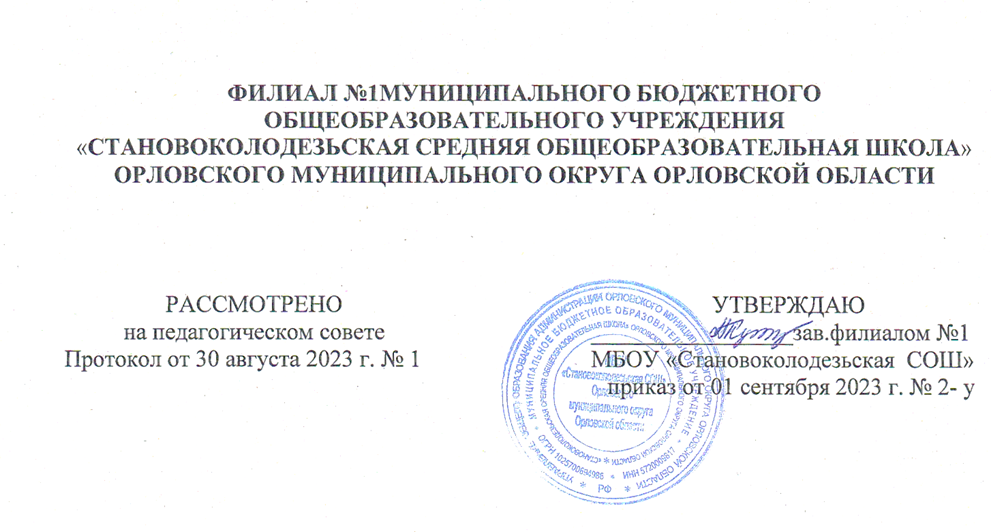 	Рабочая программа составлена в соответствии с требованиями Федерального государственного образовательного стандарта основного общего образования и с учётом примерной основной образовательной  программы основного общего образования по истории и на основе авторской программы (И.Л.Андреев, И.Н. Фёдоров) по линии учебников (УМК) И.Л.Андреев, И.Н. Фёдоров и др., издательства «Дрофа» для основной школы.Программа по истории России предназначена для 6-9 классов общеобразовательных учреждений, на основе  концепции нового учебно-методического комплекса по отечественной истории (включающей Историко-культурный стандарт) и Примерной основной образовательной программы основного общего образования.Планируемые  результаты освоения  курса «История России» (в рамках учебного предмета «История») Личностные результаты изучения истории в основной  школе выражаются в следующем:российская гражданская идентичность, патриотизм, любовь и уважение к Отечеству, чувство гордости за свою Родину,прошлое многонационального народа России;осознание своей этнической принадлежности, знание культуры своего народа и своего края в контексте общемирового культурного наследия;усвоение традиционных ценностей многонационального российского общества, гуманистических традиций и ценностей современной цивилизации, уважение прав и свобод человека;осмысление социально-нравственного опыта предшествующих поколений, способность к определению своей позиции и ответственному поведению в современном обществе;понимание культурного многообразия мира, уважение к культуре своего и других народов, толерантность как норма осознанного и доброжелательного отношения к другому человеку, его мнению, мировоззрению, культуре, языку, вере, гражданской позиции; к истории, культуре, религии, традициям, языкам, ценностям народов России и мира.Метапредметные результаты изучения истории в основной школе выражаются в следующем:способность сознательно организовывать и регулировать свою учебную деятельность, осуществлять контроль по результату и способу действия на уровне произвольного внимания, вносить необходимые коррективы в исполнение и способ действия как в конце действия, так и по ходу его реализации;умение работать с учебной и внешкольной информацией, различными логическими действиями (определение и ограничение понятий, установление причинно-следственных и родовидовых связей и др.);использование современных источников информации, в том числе материалов на электронных носителях и ресурсов сети Интернет;способность решать творческие задачи, представлять результаты своей деятельности в различных формах (сообщение, эссе, презентация, реферат и др.);готовность к коллективной работе, к сотрудничеству с соучениками, освоение основ межкультурного взаимодействия в школе и социальном окружении;умение работать в группе, слушать партнера, формулировать и аргументировать свое мнение, корректно отстаивать свою позицию и координировать ее с партнерами, продуктивно разрешать конфликт на основе учета интересов и позиций всех его участников, поиска и оценки альтернативных способов разрешения конфликтов.Предметные результаты изучения истории в основной школе выражаются в следующем: базовые исторические знания об основных этапах и закономерностях развития России с древности до настоящего времени;способность применять понятийный аппарат исторического знания и приемы исторического анализа для раскрытия сущности и значения событий российской истории;способность применять исторические знания для осмысления общественных событий и явлений прошлого России;умение искать, анализировать, систематизировать и оценивать историческую информацию из различных исторических и современных источников, раскрывая ее социальную принадлежность и познавательную ценность; способность определять и аргументировать свое отношение к ней;умение работать с письменными, изобразительными и вещественными историческими источниками, понимать и интерпретировать содержащуюся в них информацию;уважение к отечественному историческому наследию, культуре своего и других народов России; готовность применять исторические знания для выявления и сохранения исторических и культурных памятников своей страны. Содержание курса «История России» (в рамках учебного предмета «История»)6 класс.От Древней Русик Российскому государству (40 ч.)Введение (1ч.)Что изучает история. Кто изучает историю. Как изучают историю. Роль и место России в мировой истории. Проблемы периодизации российской истории. Источники по истории России. Основные этапы развития исторической мысли в России.Глава 1. Народы и государства Восточной Европы в древности. (4ч.)Тема 1. Древнейшие люди на территории Восточно- Европейской равнины. (1ч.)Заселение территории нашей страны человеком. Каменный век. Особенности перехода от присваивающего хозяйства к производящему на территории Северной Евразии. Ареалы древнейшего земледелия и скотоводства. Появление металлических орудий и их влияние на первобытное общество. Центры древнейшей металлургии в Северной Евразии. Кочевые общества евразийских степей в эпоху бронзы и раннем железном веке. Степь и ее роль в распространении культурных взаимовлияний.Тема 2. История народов Восточной Европы в I  тыс. до н. э. – середине VI в. н.э. (1ч.)Народы, проживавшие на этой территории до середины I тысячелетия до н. э. Античные города-государства Северного Причерноморья. Боспорское царство. Скифское царство. Дербент. Великое переселение народов. Миграция готов. Нашествие гуннов. Вопрос о славянской прародине и происхождении славян.Тема 3. Первые государства на территории Восточной Европы. (1ч.)Расселение славян, их разделение на три ветви – восточных, западных и южных славян. Славянские общности Восточной Европы. Их соседи – балты и финно-угры. Хозяйство восточных славян, их общественный строй и политическая организация. Возникновение княжеской власти. Традиционные верования. Страны и народы Восточной Европы, Сибири и Дальнего Востока. Тюркский каганат. Хазарский каганат. Волжская Булгария.Повторение и контроль по гл.1. (1ч.)Глава II. Русь IXв. – первой половине XIIв. (10ч.) Тема 1. Образование Древнерусского государства. (2ч.)Исторические условия складывания русской государственности: природно-климатический фактор и политические процессы в Европе в конце I тыс. н. э. Формирование новой политической и этнической карты континента.Государства Центральной и Западной Европы. Первые известия о Руси. Проблема образования Древнерусского государства. Начало династии Рюриковичей.Формирование территории государства Русь. Дань и полюдье. Первые русские князья. Отношения с Византийской империей, странами Центральной, Западной и Северной Европы, кочевниками европейских степей. Русь в международной торговле. Путь из варяг в греки. Волжский торговый путь.Тема 2. Русь в конце Xв.  - первой половине XIв. Становление государства. (2ч.)Принятие христианства и его значение. Византийское наследие на Руси.Территория и население государства Русь/Русская земля. Крупнейшие города Руси. Новгород как центр освоения севера Восточной Европы, колонизация Русской равнины. Территориально-политическая структура Руси: волости. Органы власти: князь, посадник, тысяцкий, вече. Внутриполитическое развитие. Борьба за власть между сыновьями Владимира Святого. Ярослав Мудрый.Тема 3. Русь в середине XI– XII начале в. (2ч.)Княжеские усобицы. Борьба за власть. Русь при Ярославичах.Народные восстания и половецкая угроза. княжеские съезды. «Русская правда», святые Борис и Глеб и походы против половцев. Владимир Мономах. Русская церковь.Тема 4. Общественный строй Древней Руси. (1ч.)Древнерусские города. Место и роль городов .Общественный строй Руси: дискуссии в исторической науке. Князья, дружина. Духовенство. Городское население. Купцы. Категории рядового и зависимого населения. Мир свободной крестьянской общины. Деревни и погосты.Тема 5. Древнерусская культура. (2ч.)Двоеверие. Древнерусская культура. Формирование единого культурного пространства. Кирилло-мефодиевская традиция на Руси. Христианство и славянская письменность. Распространение грамотности, берестяные грамоты.«Новгородская псалтирь». «Остромирово Евангелие». Появление древнерусской литературы. «Слово о Законе и Благодати» митрополита Илариона. Произведения летописного жанра. «Повесть временных лет». Первые русские жития. Произведения Владимира Мономаха. Иконопись. Искусство книги. Архитектура. Начало храмового строительства: Десятинная церковь, София Киевская, София Новгородская. Материальная культура. Ремесло. Повторение и контроль по гл.2. (1ч.)Глава III. Русь в середине XII– начале XIII века. (6ч.)Тема 1. Начало удельного периода. Княжества Южной Руси. (1ч.)Причины распада Древней Руси. Формирование системы земель – самостоятельных государств. Три типа государственности в удельный период. Княжества южной Руси. Важнейшие земли, управляемые ветвями княжеского рода Рюриковичей: Черниговская, Смоленская, Галицкая, Волынская, Суздальская. Земли, имевшие особый статус: Киевская и Новгородская. Эволюция общественного строя и права. Внешняя политика русских земель в евразийском контексте.Тема 2. Княжества Северо-Восточной Руси. (1ч.)Утверждение княжеской власти. Обособление Ростово-Суздальской земли.Юрий Долгорукий. Первое упоминание о Москве. На пути к единовластию Андрей Боголюбский. Организация деспотической власти. Всеволод Большое Гнездо.Тема 3. Боярские республики Северо-Западной Руси. (1ч.)Возникновение Новгорода. На пути к боярской республике. Государственный строй Новгородской республики.Новгородское вечевое собрание.Особенности социальной структуры и политического устройства Новгородской земли.Тема 4. Культура Руси в домонгольский период. (2ч.)Начало формирования общерусской культуры. Восприятие мира. Формирование региональных центров культуры. Летописание и памятники литературы: «Повесть временных лет», «Слово Даниила Заточника», «Слово о полку Игореве». Белокаменные храмы Северо-Восточной Руси: Успенский собор во Владимире, церковь Покрова на Нерли, Георгиевский собор Юрьева-Польского. Повторение и контроль по гл.3. (1ч.)Глава IV. Русские земли в середине XIII–XIV веке. (6ч)Тема 1. Походы Батыя на Русь. (1ч.)Возникновение Монгольской империи. Завоевания Чингисхана и его потомков.Сражение на реке Калка.  Походы Батыя на Восточную Европу. Возникновение Золотой Орды. Судьбы русских земель после монгольского нашествия. Система зависимости русских земель от ордынских ханов (так называемое ордынское иго).Тема 2. Борьба Руси с западными завоевателями. (1ч.)Южные и западные русские земли. Возникновение Литовского государства и включение в его состав части русских земель. Северо-западные земли: Новгородская и Псковская. Политический строй Новгорода и Пскова. Роль вече и князя. Новгород в системе балтийских связей.Ордена крестоносцев и борьба с их экспансией на западных границах Руси. Александр Невский: Невская битва, ледовое побоище, Раковская битва.Тема 3. Русь и Золотая Орда. (2ч.)Княжества Северо-Восточной Руси. Последствия монгольского нашествия. Борьба за первенство на Руси. Зависимость русских земель от Золотой Орды.Борьба против ордынского владычества. Отношение князей к ордынскому господству.Тема 4. Противостояние Твери и Москвы. (1ч.)Начало соперничества Москвы и Твери.Усиление Московского княжества. Перенос митрополичьей кафедры в Москву. Роль Православной церкви в ордынский период русской истории. Причины возвышения Москвы.Повторение и контроль по гл.4. (1ч.)Глава V. Русские земли в XIII в. – первой половине XVв. (4ч.)Тема 1. Начало объединения русских земель вокруг Москвы. (1ч.)Деятельность Ивана Калиты. Удельно-вотчинная система.Наследники Ивана Калиты. Дмитрий Донской. Куликовская битва. Закрепление первенствующего положения московских князей. Сергий Радонежский.Тема 2. Московское княжество в конце XIV в.  – середине XV  в. (1ч.)Правление Василия I. Феодальная война второй четверти XV в., её значение для процесса объединения русских земель. Поместная система и служилые люди. Юрьев день.Тема 3. Соперники Москвы. (1ч.)Великое княжество Литовское. Гедемин. Политика литовских князей. Борьба за русские земли между Литовским и Московским государствами/ Великое княжество Литовское меняет политическую и религиозную ориентацию. Тверь и Великий новгород в XVв.Повторение и контроль по гл.5. (1ч.)Глава VI. Формирование единого Русского государства в XV веке.  (5ч.)Тема 1.  Объединение русских земель вокруг Москвы. (1ч.)Иван III – «государь всея Руси».Завершение политического объединения русских земель. Ликвидация ордынского владычества. Войны с Литвой. Падение Византии и рост церковнополитической роли Москвы в православном мире.Историческое значение возникновения единого Русского государства.Тема 2. Русское государство во второй половине XV в. – начале XVI в. (1ч.)Укрепление великокняжеской власти московских князей.Теория«Москва – третий Рим». Иван III. Присоединение Новгорода и Твери. Расширение международных связей Московского государства. Принятие общерусского Судебника. Формирование аппарата управления единого государства. Перемены в устройстве двора великого князя: новая государственная символика; царский титул и регалии; дворцовое и церковное строительство. Московский Кремль.Тема 3. Культурное пространство (2ч.)Расцвет раннемосковского искусства. Соборы Кремля.Изменения в представлениях о картине мира в Евразии в связи с завершением монгольских завоеваний. Культурное взаимодействие цивилизаций. Межкультурные связи и коммуникации (взаимодействие и взаимовлияние русской культуры и культур народов Евразии). Летописание. Памятники Куликовского цикла. Жития. Епифаний Премудрый. Архитектура. Изобразительное искусство. Феофан Грек. Андрей Рублев. Изменения восприятия мира. Сакрализация великокняжеской власти. Флорентийская уния. Установление автокефалии Русской церкви. Внутрицерковная борьба (иосифляне и нестяжатели, ереси). Развитие культуры единого Русского государства. Летописание: общерусское и региональное. Житийная литература. «Хожение за три моря» Афанасия Никитина. Архитектура. Изобразительное искусство.Повседневная жизнь горожан и сельских жителей в древнерусский и раннемосковский периоды.Повторение и контроль по гл.6. (1ч.)Региональный компонент (2ч.)Наш регион с древнейших времён до начала XVIв.Итоговое повторение и обобщение. (2ч.)Планируемые результаты освоения программыпо учебному предмету «История»в 6 классе.Ученик научится:локализовать во времени этапы становления и развития Российского государства; соотносить хронологию истории Русии всеобщей истории;использовать историческую карту как источник информации о территории, об экономических и культурных центрах Руси,направлениях крупнейших передвижений людей – походов, завоеваний, колонизаций и др.;проводить поиск информации в исторических текстах, материальных исторических памятниках Средневековья;составлять описание образа жизни различных групп населения в средневековых обществах на Руси, памятников материальной и художественной культуры, рассказывать о значительных событиях средневековой российской истории;раскрывать характерные, существенные черты: а) экономических и социальных отношений, политического строя на Руси; б) ценностей, господствовавших в средневековом российском обществе, религиозных воззрений, представлений средневекового человека о мире;объяснять причины и следствия ключевых событий отечественной истории Средних веков;сопоставлять развитие Руси и других стран в период Средневековья, показывать общие черты и особенности (в связи с понятиями «политическая раздробленность», «централизованное государство» и др.);давать оценку событиям и личностям отечественной истории периода Средних веков.Ученик получит возможность научиться:давать сопоставительную характеристику политического устройства государств Средневековья (Русь, Запад, Восток);сравнивать свидетельства различных исторических источников, выявляя в них общее и различия;составлять на основе учебника и дополнительной литературы описания памятников средневековой культуры Руси, объяснять, в чем заключаются их художественные достоинства и значение.Содержание курса «История России» (в рамках учебного предмета «История»)7 класс История России XVI- конец XVII вв. (40 ч.)Введение  (1ч.) Хронология и сущность нового этапа российской истории. Источники по российской истории XVI—XVII столетий. Как работать с учебником.Глава 1.  Создание Московского царства. (12ч.)Тема 1. Василий III и его время. (2ч.) Личность Василия III. Завершение объединения русских земель вокруг Москвы: присоединение Псковской, Смоленской, Рязанской земель. Внешняя политика Московского княжества в первой трети XVI в.: война с Великим княжеством Литовским, отношения с Крымским и Казанским ханствами, посольства в европейские государства. Скандальный развод. Отмирание удельной системы. Укрепление великокняжеской власти.Тема 2. Российское государство и общество: трудности роста. (1ч.) Территория и население. Особенности социально-экономического развития.  Организация власти. Правление Елены Глинской. Боярское правление: борьба за власть между боярскими кланами Шуйских, Бельских и Глинских.Тема 3. Начало реформ Ивана IV. Избранная рада. (1ч.) Венчание Ивана IV на царство. Восстание в Москве. «Избранная рада»: ее состав и значение. Появление Земских соборов. Дискуссии о характере народного представительства.Тема 4. Строительство царства. (2ч.) Реформы середины XVI в. Отмена кормлений. Система налогообложения. Судебник 1550 г. Стоглавый собор. Реформа центрального управления. Земская реформа, формирование органов местного самоуправления. Военная реформа. Реформы середины XVI в. Отмена кормлений. Система налогообложения. Судебник 1550 г. Стоглавый собор. Реформа центрального управления. Земская реформа, формирование органов местного самоуправления. Военная реформа. Тема 4. «Внешняя политика Ивана IV. (1ч.) Внешняя политика России в XVIв.  Присоединение Казанского и Астраханского ханств. Значение включения Среднего и Нижнего Поволжья в состав Российского государства. Поход Ермака Тимофеевича на Сибирское ханство. Начало присоединения к России Западной Сибири. Ливонская война: причины и характер. Ликвидация Ливонского ордена. .Поражение России в Ливонской войне. Строительство засечных черт на южных границах государства. Основание Орла.Тема 5. Опричнина. Итоги правления Ивана IV. (2ч.) 19Россия в конце XVI в. Опричнина, дискуссия о ее причинах и характере. Опричный террор. Разгром Новгорода и Пскова. Московские казни 1570 г. Результаты и последствия опричнины. Влияние опричнины на внешнюю политику России. Войны с Крымским ханством. Набег Девлет-Гирея 1571 г. и сожжение Москвы. Битва при Молодях. Противоречивость личности Ивана Грозного и проводимых им преобразований. Цена реформ. Начало закрепощения крестьян, указ о «заповедных летах». Тема 6. Русская культура в XVI  веке. (2ч.) Публицистика. Литература . Развитие архитектуры. Иконопись. Произведения декоративно-прикладного искусства. Народная культура. Начало книгопечатания.Повторение и контроль по гл.1.(1ч.)Глава 2. Смута в России (5 ч.)Тема 1. Кризис власти на рубеже XVI-XVII веков. (1ч.) Федор Иоаннович и Борис Годунов. Внутренняя и внешняя политика Бориса Годунова. Династический кризис. Земский собор 1598 г. и избрание на царство Бориса Годунова. Царствование Бориса Годунова.Тема 2. Начало Смуты. Самозванец на престоле. (1ч.) Смутное время начала XVII в., дискуссия о его причинах. Причины и суть Смутного времени. Голод 1601—1603 гг. и обострение социально-экономического кризиса. Самозванцы и самозванство. Личность Лжедмитрия I и его политика. Восстание 1606 г. и убийство самозванца. Воцарение Василия Шуйского.Тема 3. Разгар Смуты. Власть и народ. (1ч.) Царь Василий Шуйский. Восстание Ивана Болотникова. Перерастание внутреннего кризиса в гражданскую войну. Лжедмитрий II. Вторжение на территорию России польско-литовских отрядов. Тушинский лагерь самозванца под Москвой. Оборона Троице-Сергиева монастыря. Выборгский договор между Россией и Швецией. Поход войска М. В. Скопина-Шуйскогои Я.-П. Делагарди и распад тушинского лагеря. Открытое вступление в войну против России Речи Посполитой. Оборона Смоленска. Начало патриотического подъема. «Семибоярщина».Тема 4. Окончание Смуты. Новая династия. (1ч.) Второе ополчение. Освобождение Москвы в 1612 г.Земский собор 1613 г. и его роль в укреплении государственности. Избрание на царство Михаила Федоровича Романова. Борьба с казачьими выступлениями против центральной власти. Столбовский мир со Швецией, утрата выхода к Балтийскому морю. Продолжение войны с Речью Посполитой. Поход принца Владислава на Москву. Заключение Деулинского перемирия с Речью Посполитой. Итоги и последствия Смутного времени.Повторение и контроль по гл.2. (1ч.)Глава 3.  «Богатырский век» (5 ч.)Тема 1. Социально-экономическое развитие России в XVII веке. (1ч.) Территория и население. Экономические последствия Смуты и их преодоление. Развитие сельского хозяйства и ремесел. Возникновение мануфактур. Торговля. Рост городов. Территория и население. Экономические последствия Смуты и их преодоление. Развитие сельского хозяйства и ремесел.Тема 2. Сословия в  XVII веке. (2ч.) Владельческие и черносошные крестьяне. Окончательное закрепощение крестьян. Основные категории  городского населения. Экономическая политика.Государственное устройство России в XVII веке. Образ власти.  Боярская дума. Приказная система. Местное управление. Военная реформа. (1ч.)Повторение и контроль по гл.3. (1ч.)Глава 4. «Бунташный век» (6ч.)Тема 1. Внутренняя политика  царя Алексея Михайловича. Формирование абсолютизма. (2ч.) Начало правления Алексея Михайловича. Соляной бунт и его последствия. Псковское восстание. Падение роли Земских соборов. Соборное уложение 1649 г. и его значение. Абсолютизм. Окружение царя Алексея Михайловича.Тема 2. Церковный раскол. (2ч.) Церковь в первой половине XVII в. Патриарх Никон. Никониане и старообрядцы. Конфликт Никона с царем. Церковный собор 1666—1667 гг. Гонения на старообрядцев. Тема 3. Народный ответ. (1ч.) Причины и особенности народных волнений. Городские восстания. Медный бунт. Восстание под предводительством Степана Разина. Значение выступления Разина.Повторение и контроль по гл.4. (1ч.)Глава 5. Россия на новых рубежах (3 часа)Тема 1. Внешняя политика России в XVII веке. (2ч.) Международное положение Русского государства. Русская дипломатия в XVII в. Россия и Речь Посполитая. Присоединение Левобережной Украины и Киева к России. Войны с Османской империей и Крымским ханством. Отношения с Калмыцким ханствомТема 2. Освоение Сибири и Дальнего Востока. (1ч.) Причины и характер продвижения русских на восток. Народы Сибири и Дальнего Востока. Русские первопроходцы. Взаимоотношения с Китаем.Глава 6. В канун великих реформ (5 часов)Тема 1. Политика Фёдора Алексеевича Романова. (1ч.)  Царь Федор Алексеевич. Реформы органов управления. Военные и социально-экономические изменения. Духовная и культурная жизнь.Тема 2. Борьба за власть в конце XVII века. (1ч.)  Стрелецкое восстание 1682 г. Правление царевны Софьи.Приход к власти Петра I. Россия накануне петровского времени Тема 3. Культура Руси в XVII веке. (1ч.)  Усиление светского характера культуры. Литература. Архитектура. Изобразительное искусство. Просвещение и образование, основание Славяно-греко-латинской академии.Перемены в быте. Интерес к западной культуре, начало распространения западных  обычаев.  Тема 4.Мир человека в XVII веке. (1ч.)  Особенности мировоззрения русских людей в XVII веке. А. Л.Ордин-Нащокин. Перемены в быте. Интерес к западной культуре, начало распространения западных  обычаев.Повторение и контроль по гл.6. (1ч.)Итоговые уроки (3 часа).Повторение, обобщение и контроль по теме «История России в XVI-XVII вв.». Создание г. Орла. Население Орловского края. Орловский край в основных событиях XVI-XVII вв.Планируемые результаты освоения программыпо учебному предмету «История»в 7 классе.Ученик научится:локализовать во времени основные этапы отечественной истории Нового времени, соотносить хронологию истории России и всеобщей истории в Новое время;использовать историческую карту как источник информации о границах России в Новое время, об основных процессахсоциально-экономического развития, о местах важнейших событий, направлениях значительных передвижений – походов, завоеваний, колонизаций и др.;анализировать информацию различных источников по отечественной истории Нового времени;составлять описание положения и образа жизни основных социальных групп в России в Новое время, памятников материальной и художественной культуры; рассказывать о значительных событиях и личностях отечественной истории периода Нового времени;систематизировать исторический материал, содержащийся в учебной и дополнительной литературе по отечественной истории Нового времени;раскрывать характерные, существенные черты: а) экономического и социального развития России в Новое время; б) эволюции политического строя (включая понятия «монархия», «самодержавие», «абсолютизм» и др.); в) развития общественного движения («консерватизм», «либерализм», «социализм»); г) представлений о мире и общественных ценностях; д) художественной культуры Нового времени;объяснять причины и следствия ключевых событий и процессов отечественной истории периода Нового времени (социальных движений, реформ и революций, взаимодействия между народами и др.);сопоставлять развитие России и других стран в Новое время; сравнивать исторические ситуации и события;давать оценку событиям и личностям отечественной истории периода Нового времени.Ученик получит возможность научиться:используя историческую карту, характеризовать социальноэкономическое и политическое развитие России в Новое время;использовать элементы источниковедческого анализа при работе с историческими материалами (определение принадлежности и достоверности источника, позиции автора и др.);сравнивать развитие России и других стран в Новое время; объяснять, в чем заключались общие черты и особенности;применять знания по истории России и своего края в Новое время при составлении описаний исторических и культурныхпамятников своего города, края и т. д.Содержание курса «История России»(в рамках учебного предмета «История»)8 класс Россия в конце XVII–XVIII веке (40 ч.)Введение (1ч.)Рожденпие Российской империи (10ч.)Причины и предпосылки преобразований, дискуссии по этому вопросу. Россия и Европа в конце XVII в. Модернизация как жизненно важная национальная задача.Начало царствования Петра I, борьба за власть. Правление царевны Софьи. Стрелецкие бунты. Хованщина. Первые шаги на пути преобразований. Азовские походы. Великое посольство и его значение. Сподвижники Петра I.Экономическая политика. Строительство заводов и мануфактур, верфей. Создание базы металлургической индустрии на Урале. Оружейные заводы и корабельные верфи. Роль государства в создании промышленности. Основание Екатеринбурга. Преобладание крепостного и подневольного труда. Принципы меркантилизма и протекционизма. Таможенный тариф 1724 г. Введение подушной подати.Социальная политика. Консолидация дворянского сословия, повышение его роли в управлении страной. Указ о единонаследии и Табель о рангах. Противоречия в политике по отношению к купечеству и городским сословиям: расширение их прав в местном управлении и усиление налогового гнета. Положение крестьян. Переписи населения (ревизии).Реформы управления. Реформы местного управления (бурмистры и Ратуша), городская и губернская (областная) реформы. Сенат, коллегии, органы надзора и суда. Усиление централизации и бюрократизации управления. Генеральный регламент. Санкт-Петербург – новая столица.Первые гвардейские полки. Создание регулярной армии, военного флота. Рекрутские наборы.Церковная реформа. Упразднение патриаршества, учреждение Синода. Положение конфессий.Оппозиция реформам Петра I. Социальные движения в первой четверти XVIII в. Восстания в Астрахани, Башкирии, на Дону. Дело царевича Алексея.Внешняя политика. Северная война. Причины и цели войны. Неудачи в начале войны и их преодоление. Битва при деревне Лесной и победа под Полтавой. Прутский поход. Борьба за гегемонию на Балтике. Сражения у мыса Гангут и острова Гренгам. Ништадтский мир и его последствия.Закрепление России на берегах Балтики. Провозглашение России империей. Каспийский поход Петра I.Преобразования в области культуры. Доминирование светского начала в культурной политике. Влияние культуры стран зарубежной Европы. Привлечение иностранных специалистов.Введение нового летоисчисления, гражданского шрифта и гражданской печати. Первая газета «Ведомости». Создание сети школ и специальных учебных заведений. Развитие науки. Открытие Академии наук в Санкт-Петербурге. Кунсткамера. Светская живопись, портрет в Петровскую эпоху.Скульптура и архитектура. Памятники раннего барокко.Повседневная жизнь и быт правящей элиты и основной массы населения. Перемены в образе жизни российского дворянства. Новые формы социальной коммуникации в дворянской среде. Ассамблеи, балы, фейерверки, светские государственные праздники. «Европейский» стиль в одежде, развлечениях, питании. Изменения в положении женщин.Итоги, последствия и значение петровских преобразований.Тема II. Россия в 1725—1762 годах(7ч.)После Петра Великого: «эпоха дворцовых переворотов»Причины нестабильности политического строя. Дворцовые перевороты. Фаворитизм. Создание Верховного тайного совета. Крушение политической карьеры А. Д. Меншикова. «Кондиции верховников» и приход к власти Анны Иоанновны. Кабинет министров. Роль Э. Бирона, А. И. Остермана, А. П. Волынского, Б. Х. Миниха в политической жизни страны.Укрепление границ империи на Украине и на юго-восточной окраине. Переход Младшего жуза в Казахстане под суверенитет Российской империи. Война с Османской империей.Россия при Елизавете Петровне. Экономическая и финансовая политика. Деятельность П. И. Шувалова. Создание Дворянского и Купеческого банков. Усиление роли косвенных налогов. Ликвидация внутренних таможен. Распространение монополий в промышленности и внешней торговле. Основание Московского университета. М. В. Ломоносов и И. И. Шувалов.Россия в международных конфликтах 1740–1750-х годов. Участие в Семилетней войне.Петр III. Манифест о вольности дворянства. Переворот 28 июня 1762 г.Тема III. «Просвещенный абсолютизм». Правление Екатерины(16 ч.). Внутренняя политика Екатерины II. Личность императрицы. Идеи Просвещения. «Просвещенный абсолютизм», его особенности в России. Секуляризация церковных земель. Деятельность Уложенной комиссии. Экономическая и финансовая политика правительства. Начало выпуска ассигнаций. Отмена монополий, умеренность таможенной политики. Вольное экономическое общество. Губернская реформа. Жалованные грамоты дворянству и городам. Положение сословий. Дворянство – «первенствующее сословие» империи. Привлечение представителей сословий к местному управлению. Создание дворянских обществ в губерниях и уездах. Расширение привилегий гильдейского купечества в налоговой сфере и городском управлении.Национальная политика. Унификация управления на окраинах империи. Ликвидация украинского гетманства. Формирование Кубанского, Оренбургского и Сибирского казачества. Основание Ростова-на-Дону. Активизация деятельности по привлечению иностранцев в Россию. Расселение колонистов в Новороссии, Поволжье, других регионах. Укрепление начал толерантности и веротерпимости по отношению к неправославным и нехристианским конфессиям.Экономическое развитие России во второй половине XVIII в. Крестьяне: крепостные, государственные, монастырские. Условия жизни крепостной деревни. Права помещика по отношению к своим крепостным. Барщинное и оброчное хозяйство. Дворовые люди. Роль крепостного строя в экономике страны.Промышленность в городе и деревне. Роль государства, купечества, помещиков в развитии промышленности. Крепостной и вольнонаемный труд. Привлечение крепостных оброчных крестьян к работе на мануфактурах. Развитие крестьянских промыслов. Рост текстильной промышленности, распространение производства хлопчатобумажных тканей. Начало известных предпринимательских династий (Морозовы, Рябушинские, Гарелины, Прохоровы, Демидовы и др.).Внутренняя и внешняя торговля. Торговые пути внутри страны. Водно-транспортные системы: Вышневолоцкая, Тихвинская, Мариинская и др. Ярмарки и их роль во внутренней торговле. Макарьевская, Ирбитская, Свенская, Коренная ярмарки. Ярмарки на Украине. Партнеры России во внешней торговле в Европе и в мире. Обеспечение активного внешнеторгового баланса.Обострение социальных противоречий. Чумной бунт в Москве. Восстание под предводительством Емельяна Пугачева. Антидворянский и антикрепостнический характер движения. Роль казачества, народов Урала и Поволжья в восстании. Влияние восстания на внутреннюю политику и развитие общественной мысли.Внешняя политика России второй половины XVIII в., ее основные задачи. Н. И. Панин и А. А. Безбородко.Борьба России за выход к Черному морю. Войны с Османской империей. П. А. Румянцев, А. В. Суворов, Ф. Ф. Ушаков, победы российских войск под их руководством. Присоединение Крыма и Северного Причерноморья. Организация управления Новороссией. Строительство новых городов и портов. Основание Пятигорска, Севастополя, Одессы, Херсона. Г. А. Потемкин. Путешествие Екатерины II на юг в 1787 г.Участие России в разделах Речи Посполитой. Политика России в Польше до начала 1770-х годов: стремление к усилению российского влияния в условиях сохранения польского государства. Участие России в разделах Польши вместе с империей Габсбургов и Пруссией. Первый, второй и третий разделы. Вхождение в состав России украинских и белорусских земель. Присоединение Литвы и Курляндии. Борьба Польши за национальную независимость.Восстание под предводительством Тадеуша Костюшко.Участие России в борьбе с революционной Францией. Итальянский и Швейцарский походы А. В. Суворова. Действия эскадры Ф. Ф. Ушакова в Средиземном море.Основные принципы внутренней политики Павла I. Укрепление абсолютизма через отказ от принципов «просвещенного абсолютизма» и усиление бюрократического и полицейского характера государства и личной власти императора. Личность Павла I и ее влияние на политику страны. Указы о наследии престола и о трехдневной барщине.Политика Павла I по отношению к дворянству, взаимоотношение со столичной знатью. Меры в области внешней политики и причины дворцового переворота 11 марта 1801 г.Внутренняя политика. Ограничение дворянских привилегий.Резервные уроки (6ч.) Планируемые результаты освоения программы по предмету «история» в 8 классе.Ученик научится:локализовать во времени основные этапы отечественной истории Нового времени, соотносить хронологию истории России и всеобщей истории в Новое время;использовать историческую карту как источник информации о границах России в Новое время, об основных процессахсоциально-экономического развития, о местах важнейших событий, направлениях значительных передвижений – походов, завоеваний, колонизаций и др.;анализировать информацию различных источников по отечественной истории Нового времени;составлять описание положения и образа жизни основных социальных групп в России в Новое время, памятников материальной и художественной культуры; рассказывать о значительных событиях и личностях отечественной истории периода Нового времени;систематизировать исторический материал, содержащийся в учебной и дополнительной литературе по отечественной истории Нового времени;раскрывать характерные, существенные черты: а) экономического и социального развития России в Новое время; б) эволюции политического строя (включая понятия «монархия», «самодержавие», «абсолютизм» и др.); в) развития общественного движения («консерватизм», «либерализм», «социализм»); г) представлений о мире и общественных ценностях; д) художественной культуры Нового времени;объяснять причины и следствия ключевых событий и процессов отечественной истории периода Нового времени (социальных движений, реформ и революций, взаимодействия между народами и др.);сопоставлять развитие России и других стран в Новое время; сравнивать исторические ситуации и события;давать оценку событиям и личностям отечественной истории периода Нового времени.Ученик получит возможность научиться:используя историческую карту, характеризовать социальноэкономическое и политическое развитие России в Новое время;использовать элементы источниковедческого анализа при работе с историческими материалами (определение принадлежности и достоверности источника, позиции автора и др.);сравнивать развитие России и других стран в Новое время; объяснять, в чем заключались общие черты и особенности;применять знания по истории России и своего края в Новое время при составлении описаний исторических и культурныхпамятников своего города, края и т. д.Содержание курса «История России» (в рамках учебного предмета «История»)9 класс Российская империя в XIX– начале XX века(60 ч.).Россия на пути к реформам (первая половина XIX в.)Александровская эпоха: государственный либерализм Проекты либеральных реформ Александра I. Внешние и внут-ренние факторы. Негласный комитет и «молодые друзья» императора. Реформы государственного управления. М. М. Сперанский.Отечественная война 1812 г.Эпоха 1812 г. Война России с Францией 1805–1807 гг. Тильзитский мир. Война со Швецией 1809 г. и присоединение Финляндии. Война с Турцией и Бухарестский мир 1812 г. Отечественная война 1812 г. – важнейшее событие российской и мировой истории XIX в. Венский конгресс и его решения. Священный союз. Возрастание роли России после победы над Наполеоном и Венского конгресса.Либеральные и охранительные тенденции во внутренней политике. Польская конституция 1815 г. Военные поселения. Дворянская оппозиция самодержавию. Тайные организации: Союз спасения, Союз благоденствия, Северное и Южное общества. Восстание декабристов 14 декабря 1825 г.Николаевское самодержавие: государственный консерватизмРеформаторские и консервативные тенденции в политике Николая I. Экономическая политика в условиях политической консервации. Государственная регламентация общественной жизни. Централизация управления, политическая полиция, кодификация законов, цензура, попечительство об образовании. Крестьянский вопрос. Реформа государственных крестьян П. Д. Киселева 1837–1841 гг. Официальная идеология: православие, самодержавие, народность. Формирование профессиональной бюрократии. Прогрессивное чиновничество: у истоков либерального реформаторства.Расширение империи: русско-иранская и русско-турецкая войны. Россия и Западная Европа: особенности взаимного восприятия. «Священный союз». Россия и революции в Европе. «Восточный вопрос». Распад Венской системы в Европе. Крымская война.Героическая оборона Севастополя. Парижский мир 1856 г.Крепостнический социум. Деревня и городСословная структура российского общества. Крепостное хозяйство. Помещик и крестьянин, конфликты и сотрудничество. Промышленный переворот и его особенности в России. Начало железнодорожного строительства. Москва и Санкт-Петербург: спор двух столиц. Города как административные, торговые и промышленные центры. Городское самоуправление.Культурное пространствоНациональные корни отечественной культуры и западные влияния. Государственная политика в области культуры. Основные стили в художественной культуре: романтизм, классицизм, реализм. Ампир как стиль империи. Культ гражданственности.«Золотой век» русской литературы. Формирование русской музыкальной школы. Театр, живопись, архитектура. Развитие науки и техники. Географические экспедиции. Открытие Антарктиды. Деятельность Русского географического общества. Школы и университеты. Народная культура. Культура повседневности: обретение комфорта. Жизнь в городе и в усадьбе. Российская культура как часть европейской культуры.Пространство империи: этнокультурный облик страныНароды России в первой половине XIX в. Многообразие культур и религий Российской империи. Православная церковь и основные конфессии (католичество, протестантство, ислам,иудаизм, буддизм). Взаимодействие народов. Особенности административного управления на окраинах империи. Царство Польское. Польское восстание 1830–1831 гг.Присоединение Грузии и Закавказья. Кавказская война.Движение Шамиля.Формирование гражданского правосознания. Основные течения общественной мыслиЗападное просвещение и образованное меньшинство: кризис традиционного мировосприятия. «Золотой век» дворянской культуры. Идея служения как основа дворянской идентичности. Эволюция дворянской оппозиционности. Формирование генерации просвещенных людей: от свободы для немногих к свободе для всех. Появление научных и литературных обществ, тайных политических организаций. Распространение либеральных идей. Декабристы – дворянские революционеры. Культура и этика декабристов.Общественная жизнь в 1830–1850-е годы. Роль литературы, печати, университетов в формировании независимого общественного мнения. Общественная мысль: официальная идеология, славянофилы и западники, зарождение социалистической мысли. Складывание теории русского социализма. А. И. Герцен. Влияние немецкой философии и французского социализма на русскую общественную мысль. Россия и Европа как центральный пункт общественных дебатов.Россия в эпоху реформ (вторая половина XIX в.) Преобразования Александра II:социальная и правовая модернизацияРеформы 1860–1870-х годов – движение к правовому государству и гражданскому обществу. Крестьянская реформа 1861 г. и ее последствия. Крестьянская община. Земская и городская реформы. Становление общественного самоуправления. Судебная реформа и развитие правового сознания. Военные реформы. Утверждение начал всесословности в правовом строе страны. Конституционный вопрос.Многовекторность внешней политики империи. Завершение Кавказской войны. Присоединение Средней Азии. Россия и Балканы. Русско-турецкая война 1877–1878 гг. Россия на Дальнем Востоке. Основание Хабаровска.«Народное самодержавие» Александра IIIИдеология самобытного развития России. Государственный национализм. Реформы и «контрреформы». Политика консервативной стабилизации. Ограничение общественной самодеятельности. Местное самоуправление и самодержавие. Независимость суда и администрация. Права университетов и власть попечителей. Печать и цензура. Экономическая модернизация через государственное вмешательство в экономику. Форсированное развитие промышленности. Финансовая политика. Консервация аграрных отношений.Пространство империи. Основные сферы и направления внешнеполитических интересов. Упрочение статуса великой державы. Освоение государственной территории.Пореформенный социум.Сельское хозяйство и промышленностьТрадиции и новации в жизни пореформенной деревни. Общинное землевладение и крестьянское хозяйство. Взаимозависимость помещичьего и крестьянского хозяйств. Помещичье «оскудение». Социальные типы крестьян и помещиков. Дворяне-предприниматели.Индустриализация и урбанизация. Железные дороги и их роль в экономической и социальной модернизации. Миграция сельского населения в города. Рабочий вопрос и его особенности в России. Государственные, общественные и частнопредпринимательские способы его решения.Культурное пространствоКультура и быт народов России во второй половине XIX в. Развитие городской культуры. Технический прогресс и перемены в повседневной жизни. Развитие транспорта, связи. Рост образования и распространение грамотности. Появление массовой печати. Роль печатного слова в формировании общественного мнения. Народная, элитарная и массовая культура. Российская культура XIX в. как часть мировой культуры. Становление национальной научной школы и ее вклад в мировое научное знание. Достижения российской науки. Создание Российского исторического общества. Общественная значимость художественной культуры. Литература, живопись, музыка, театр. Архитектура и градостроительство.Этнокультурный облик империиОсновные регионы Российской империи и их роль в жизни страны. Поляки. Евреи. Армяне. Татары и другие народы Урала и Поволжья. Кавказские народы. Народы Средней Азии. Народы Сибири и Дальнего Востока. Народы Российской империи во второй половине XIX в. Правовое положение различных этносов и конфессий. Процессы национального и религиозного возрождения у народов Российской империи. Национальная политика самодержавия: между учетом своеобразия и стремлением к унификации. Укрепление автономии Финляндии. Польское восстание 1863 г. Еврейский вопрос. Национальные движения народов России. Взаимодействие национальных культур и народов.Формирование гражданского обществаи основные направления общественных движенийОбщественная жизнь в 1860–1890-х годах. Рост общественной самодеятельности. Расширение публичной сферы (общественное самоуправление, печать, образование, суд). Феномен интеллигенции.Общественные организации.Благотворительность. Студенческое движение.Рабочее движение. Женское движение.Идейные течения и общественное движение. Влияние позитивизма, дарвинизма, марксизма и других направлений европейской общественной мысли. Консервативная мысль. Национализм. Либерализм и его особенности в России. Русский социализм. Русский анархизм. Формы политической оппозиции: земское движение, революционное подполье и эмиграция. Народничество и его эволюция. Народнические кружки: идеология и практика. Большое общество пропаганды. «Хождение в народ».«Земля и воля» и ее раскол. «Черный передел» и «Народная воля». Политический терроризм. Распространение марксизма и формирование социал-демократии. Группа «Освобождение труда». «Союз борьбы за освобождение рабочего класса». I съезд РСДРП.Кризис империи в начале ХХ векаНа пороге нового века:динамика и противоречия развитияЭкономический рост. Промышленное развитие. Новая география экономики. Урбанизация и облик городов. Новониколаевск (Новосибирск) – пример нового транспортного и промышленного центра. Отечественный и иностранный капитал, его роль в индустриализации страны. Россия – мировой экспортер хлеба. Аграрный вопрос.Демография, социальная стратификация. Разложение сословных структур. Формирование новых социальных страт. Буржуазия. Рабочие: социальная характеристика и борьба за права. Средние городские слои. Типы сельского землевладения и хозяйства. Помещики и крестьяне. Положение женщины в обществе. Церковь в условиях кризиса имперской идеологии. Распространение светской этики и культуры.Имперский центр и регионы. Национальная политика, этнические элиты и национально-культурные движения. Россия в системе международных отношений. Политика на Дальнем Востоке. Русско-японская война 1904–1905 гг. Оборона Порт-Артура. Цусимское сражение.Первая российская революция 1905–1907 годов. Начало парламентаризмаНиколай II и его окружение. Деятельность В. К. Плеве на посту министра внутренних дел. Оппозиционное либеральное движение. «Союз освобождения». «Банкетная кампания».Предпосылки Первой российской революции. Формы социальных протестов. Борьба профессиональных революционеров с государством. Политический терроризм.«Кровавое воскресенье» 9 января 1905 г. Выступления рабочих, крестьян, средних городских слоев, солдат и матросов. «Булыгинская конституция». Всероссийская октябрьская политическая стачка. Манифест 17 октября 1905 г.Формирование многопартийной системы. Политические партии, массовые движения и их лидеры. Неонароднические партии и организации (социалисты-революционеры). Социал-демократия: большевики и меньшевики. Либеральные партии (кадеты, октябристы). Национальные партии. Правомонархические партии в борьбе с революцией. Советы и профсоюзы. Декабрьское вооруженное восстание 1905 г. в Москве. Особенности революционных выступлений в 1906–1907 гг.Избирательный закон 11 декабря 1905 г. Избирательная кампания в I Государственную думу. Основные государственные законы 23 апреля 1906 г. Деятельность I и II Государственной думы: итоги и уроки.Общество и власть после революцииУроки революции: политическая стабилизация и социальные преобразования. П. А. Столыпин: программа системных реформ, масштаб и результаты. Незавершенность преобразований и нарастание социальных противоречий. III и IV Государственная дума. Идейно-политический спектр. Общественный и социальный подъем. Национальные партии и фракции в Государственной думе.Обострение международной обстановки. Блоковая система и участие в ней России. Россия в преддверии мировой катастрофы.«Серебряный век» российской культурыНовые явления в художественной литературе и искусстве. Мировоззренческие ценности и стиль жизни. Литература начала XX в. Живопись. «Мир искусства». Архитектура. Скульптура. Драматический театр: традиции и новаторство. Музыка.«Русские сезоны» в Париже. Зарождение российского кинематографа.Развитие народного просвещения: попытка преодоления разрыва между образованным обществом и народом.Открытия российских ученых. Достижения гуманитарных наук. Формирование русской философской школы. Вклад России начала XX в. в мировую культуру.Региональный компонентНаш регион в XIX в.Тематическое планирование учебного курса «История России»6 класс (40 ч.)Тематическое планирование учебного курса «История России»7 класс (40 ч.)Тематическое планирование учебного курса «История России»8 класс (40 ч.)Тематическое планирование учебного курса «История России»9 класс (57 ч.)	РАБОЧАЯ ПРОГРАММА	(дополнение к основной общеобразовательной программе)	РАБОЧАЯ ПРОГРАММА	(дополнение к основной общеобразовательной программе)УровеньОсновное общее образованиеНаименованиеучебного предмета, учебного курса (в том числе внеурочной деятельности), учебного модуляобществознаниеКласс5-9 класс Номер урокаРаздел, тема урокаКоличество часовВведениеВведение11.Введение.1Глава 1. Народы и государства на территории нашей страны в древностиГлава 1. Народы и государства на территории нашей страны в древности42.Древнейшие люди на территории ВосточноЕвропейской равнины13.История народов Восточной Европыв I тыс.до н. э.- середину VIв. Н. э.14.Первые государства на территории Восточной Европы15.Повторение и контроль по гл. 11Глава 2. Русь в IX-первой половине XII века Глава 2. Русь в IX-первой половине XII века 106-7ОбразованиеДревнерусскогогосударства.28-9Русь в конце Х-первой половине XIв.Становлениегосударства.210-11  Русь в середине XI – началеXII в.212Общественный строй Древней Руси.113-14Древнерусская культура215.Повторение и контроль по гл. 21Глава 3. Русь в середине XII– начале XIII века Глава 3. Русь в середине XII– начале XIII века 616.Начало удельного периода. Княжества Южной Руси.117.Княжества Северо-ВосточнойРуси118.Боярскиереспублики Северо-ЗападнойРуси119-20Культура Руси в домонгольский период.221Повторение и контроль по гл.31     Глава 4.  Русские землив середине XIII–XIV веке      Глава 4.  Русские землив середине XIII–XIV веке 622.Походы Батыя на Русь123.Борьба Руси с западными завоевателями.124-25.Русь и Золотая Орда226.Москва и Тверь127.Повторениеи контроль гл.41     Глава 5. Русские земли в XIII– первой половине XV века      Глава 5. Русские земли в XIII– первой половине XV века 428.Начало объединения русских земель вокруг Москвы129.Московское княжество в конце XIV– середине XV в.130.Соперники Москвы131.Повторение и контроль по гл. 51Глава 6. Формирование диного Русского государства.Глава 6. Формирование диного Русского государства.532Объединение русскихземельвокругМосквы133.Русское государство во второй половине XV – начале  XVI в.                                                                                                         134-35.Культура РусиXIV – началаXVI в.236.Повторение и контроль по гл.6.1Итоговое повторение.Итоговое повторение.237-38Итоговое повторение и обобщение.2Региональный компонент.Региональный компонент.239-40Экскурсия в Орловский краеведческий музей.2Итого40Номер урокаРаздел, тема урокаКоличество часовВводный урок.11.Введение.1Глава 1. Создание Московского царства Глава 1. Создание Московского царства 122.Василий III и его время: начало правления, завершение объединения земель вокруг Москвы.13.Василий III и его время: внешняя политика, окончание правления.14.Российское государство и общество: трудности роста.15.Начало реформ Ивана IV. Избранная рада».16.Строительство царства.17.Строительство царства.18.Внешняя политика Ивана IV.19.Опричнина.110.Итоги правления Ивана IV.111-12.Русская культура в XVI  веке.213. Повторительно-обобщающий урок по теме «Создание Московского царства».1Глава 2. Смута в России Глава 2. Смута в России 514.Кризис власти на рубеже XVI-XVII веков.115.Начало Смуты. Самозванец на престоле.116.Разгар Смуты. Власть и народ.117.Окончание Смуты. Новая династия.118.Повторительно-обобщающий урок по теме «Смута в России».1Глава 3.  «Богатырский век» Глава 3.  «Богатырский век» 519.Социально-экономическое развитие России в XVII веке.120.Сословия XVII века: «верхи» общества.121.Сословия XVII века: «низы» общества.122.Государственное устройство России в XVII веке.123.Повторительно-обобщающий урок по теме «Богатырский век».1Глава 4. «Бунташный век» Глава 4. «Бунташный век» 624.Внутренняя политика  царя Алексея Михайловича.125.Формирование абсолютизма.126.Церковный раскол.127.Церковный раскол.128.Народный ответ.129.Урок систематизации и обобщения знаний  по теме «Бунташный век».1Глава  5. Россия на новых рубежах Глава  5. Россия на новых рубежах 330.Внешняя политика России в XVII веке.131.Внешняя политика России в XVII веке.132.Освоение Сибири и Дальнего Востока.1Глава 6. В канун великих реформ Глава 6. В канун великих реформ 533.Политика Фёдора Алексеевича Романова.134.Борьба за власть в конце XVII века.135.Культура Руси в XVII веке.136.Мир человека XVII века.137.Повторительно-обобщающий урок по теме «В канун великих реформ».1Итоговые урокиИтоговые уроки338.Итоговое повторение и обобщение.139.Орловский край в XVI-XVII вв.140.Итоговый  урок Защищаем проекты.1Итого40Номер урокаРаздел, тема урокаКоличество часовВводный урок.1.Введение.1Тема I. Рождение Российской империи(10ч.)Тема I. Рождение Российской империи(10ч.)2Предпосылки и начало преобразований13-4Северная война25-6Обновленная Россия27Общество и государство. Тяготы реформ18-9«Новая Россия». Итоги реформ210-11Обобщающий урок 2Тема II. Россия в 1725—1762 годах(7ч.)Тема II. Россия в 1725—1762 годах(7ч.)Тема II. Россия в 1725—1762 годах(7ч.)12Россия после Петра113Царствование Анны Иоанновны114-15Правление ЕлизаветыПетровны216-17Внешняя политика России  в 1741—1762 годах218Обобщающий урок1Тема III. «Просвещенный абсолютизм».Правление Екатерины II(16ч.)Тема III. «Просвещенный абсолютизм».Правление Екатерины II(16ч.)Тема III. «Просвещенный абсолютизм».Правление Екатерины II(16ч.)19-20Восшествие на престол Екатерины II221Пугачевское восстание122-23Жизнь империи  в 1775—1796 годах224-25226-27Рубеж веков. Павловская Росси228-29Культура России второй половины XVIII века230Быт россиян в XVIII веке131XVIII век, блестящийи героический132-33Обобщающий урок234Итоговый урок135-40Резерв6Итого40№ урока                                Тема   урокаКол- во часов № урока                                Тема   урокаКол- во часов 1Вводный. XIX  столетие - особый этап в истории России. 1Тема 1. Российская империя в царствование Александра I (6 ч)Тема 1. Российская империя в царствование Александра I (6 ч)Тема 1. Российская империя в царствование Александра I (6 ч)2Внутренняя и внешняя политика в 1801 - 1811 гг. 1 3Героический 1812 год.  14- 5 Россия после войны с Наполеоном.  26Общественное движение. Восстание декабристов. 17Повторительно -  обобщающий урок по теме 1.  1Тема 2. Российская империя в царствование Николая I (5 ч)Тема 2. Российская империя в царствование Николая I (5 ч)Тема 2. Российская империя в царствование Николая I (5 ч)8Охранительный курс во внутренней политике. 19- 10Внешняя политика. Крымская война. 211 - 12Общественно-  политическая жизнь России в 1830 - 1840 гг. 2Тема 3. Социально- экономическая и духовная жизнь первой половины XIX  века.(8 ч) Тема 3. Социально- экономическая и духовная жизнь первой половины XIX  века.(8 ч) Тема 3. Социально- экономическая и духовная жизнь первой половины XIX  века.(8 ч) 13Экономика: начало промышленного переворота. 114- 15Многонациональное государство. 216Быт населения империи. 117Образование и наука.118Периодическая печать и художественная культура.119  -20Повторительно-   обобщающий урок по темам 3 - 4.2Тема 4. Российская империя в царствование Александра II. (6 ч) Тема 4. Российская империя в царствование Александра II. (6 ч) Тема 4. Российская империя в царствование Александра II. (6 ч) 21 - 22Великие реформы: 1860 -  1870 -е  годы   223Внешняя политика124-25Общественно - политическая жизнь 1860 - 1870 гг.  226Урок обобщения.1Тема 5. Российская империя в царствование Александра  III.(5 ч)      Тема 5. Российская империя в царствование Александра  III.(5 ч)      Тема 5. Российская империя в царствование Александра  III.(5 ч)      27Внутренняя политика.128Внешняя политика.129-30Общественное движение. 231Урок обобщения.1Тема 6. Социально-  экономическая и духовная жизнь в пореформенный период.(8 ч) Тема 6. Социально-  экономическая и духовная жизнь в пореформенный период.(8 ч) Тема 6. Социально-  экономическая и духовная жизнь в пореформенный период.(8 ч) 32Экономика: завершение промышленного переворота.133 - 34Национальная и религиозная политика.235Изменения в повседневной жизни.136- 37Развитие образования и науки. 238Периодическая печать и художественная культура 139Урок обобщения.1Тема 7. Российская империя в царствование Николая II. ( 18 ч) Тема 7. Российская империя в царствование Николая II. ( 18 ч) Тема 7. Российская империя в царствование Николая II. ( 18 ч) 40На рубеже веков.141 - 42Экономическое развитие: город и деревня.243Нарастание социальных противоречий144 Причины и начало Первой Российской революции145- 46 Наивысший подъем революции. Складывание многопартийности.247- 48Завершающий период революции. I и II Государственная дума. 249- 50Общество и власть после Первой российской революции.251- 52Образование, наука, культура. 253 Урок обобщения. 154- 55 Повторительно-  обобщающие уроки по теме 7 - 8. 256 Резерв.157Итоговый урок. 1                                                                                    Итого:57